Honors- Math 3							Name: ___________________________Unit 5 ReviewSolve each equation.  Round each answer to the hundredths.Graph the following piece-wise functions.  Then, state the domain and range for each.  Find the inverse of  and graph both functions.  Then, state the domain, range, and asymptote of both.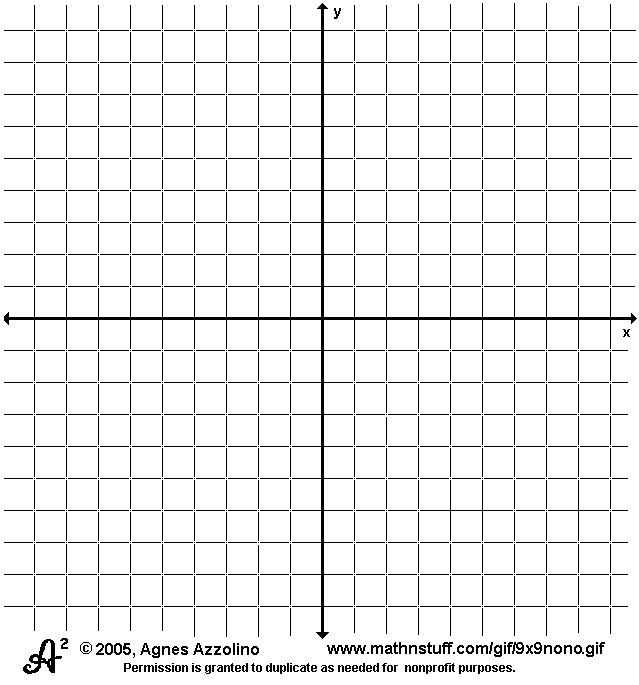 Find the inverse of  and graph both functions.  Then, state the domain, range, and asymptote of both.You invest $2,000 at 5% interest compounded monthly.  How much will you have in your account after 4 years?You invest $5,000 at 8% interest compounded continuously.  How much will you have in your account after 5 years?You want to double your investment of $3,500.  You invest at 3%.  How long will it take to double your investment if interest is compounded daily?You deposit $6,200 into an account that earns 2% interest compounded continuously.  How long will it take the account to triple?Evaluate the following expressions:Simplify How would you rewrite the function  that had been translated right 3 units and down 4 units?Condense the following logarithms: Rewrite the equation  in natural log (ln) form.Rewrite  in exponential form. f(x) = f(x) =